Address: 	Your addres here.Cell No. 	0300-00000000Email: 		yourmail@gmail.com---------------------------------------------------------------------------------------------PERSONAL PROFILE: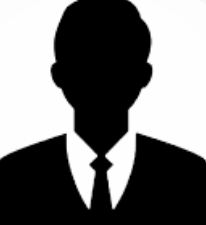 Name			:	Your NameFather’s Name		:	Your Father’s NameDate Of Birth		:	00-00-0000Nationality                 	:	PakistaniMarital Status		:	SingleC.N.I.C No          	:	00000-0000000-0Local 			:	Local DistrictACADEMIC QUALIFICATIONS:Metric	                                                      Passing Year 2010		 Balochistan Board of Intermediate & Secondary Education Quetta.		Obtained Marks/ Total Marks: 000/0000		Grade/Division Intermediate	                                                      Passing Year 2012		 Balochistan Board of Intermediate & Secondary Education Quetta.		Obtained Marks/ Total Marks: 000/0000                           Grade/DivisionB.Sc	                                                      Passing Year 2014		University/Board Name		Obtained Marks/ Total Marks: 000/000                           Grade/DivisionM.A (Education)	                                                      Passing Year 2020		University/Board Name		CGPA:  0.00/4.00                           Grade/DivisionExperience:Experience 1Experience 2Experience 3LANGUAGES:Languages		Reading		Writing		SpeakingSindhi			Excellent		Good			ExcellentUrdu			Excellent		Excellent		ExcellentEnglish		Good			Good			Good